Дополнительные занятия по вождениюПрактическая квалификационная работаПервый этапВторой этапОбучение вождению транспортного средства категории «В»С механической трансмиссией проведено в количестве ____ часовГен. директор ООО «АвтоСтарт» _________________  /О.Е.Гавриков/                                                  «____»___________________2018 года      ИНДИВИДУАЛЬНАЯ КАРТОЧКА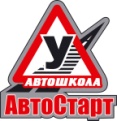           Учета вождения транспортных средств категории «В» (механическая КПП)          Общество с ограниченной ответсвенностью «АвтоСтарт»                        ФИО_________________________________________              Тел.:____________________________________________________	УЧЕБНАЯ ГРУППА № ___1__(18)         обучение начато «_____»_________________2018 года         обучение закончено «____»______________ 2018 года         Мастер производственного обучения вождению:  _______________________________________________________          Учебное автотранспортное средство:   Марка:______________________ Гос. № ____________________Правила хранения и ведения                    М.П.             Руководитель образовательного учреждения«_____»_____________2018 года      ____________________	        (подпись)ВОЖДЕНИЕ АВТОМОБИЛЯПримечание:*Выполнение контрольного задания № 1 проводится за счет часов темы 1.6** Обучение проводится по желанию обучающегося. Для выполнения задания используется прицеп, разрешенная максимальная масса которого не превышает 750 кг.*** Выполнение контрольного задания № 2 проводится за счет часов темы 2.1